Changing a Billing Address on an Existing Order1. Log in to Sales.2. Select Maintenance. (Image 1) 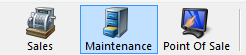 Image 13. Search for the customer by entering the Order # or the customer’s Last Name. Then, click the appropriate green check mark. (Image 2)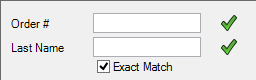 Image 24. Double-click the correct order to bring up order contents on the Item Summary page. (Image 3)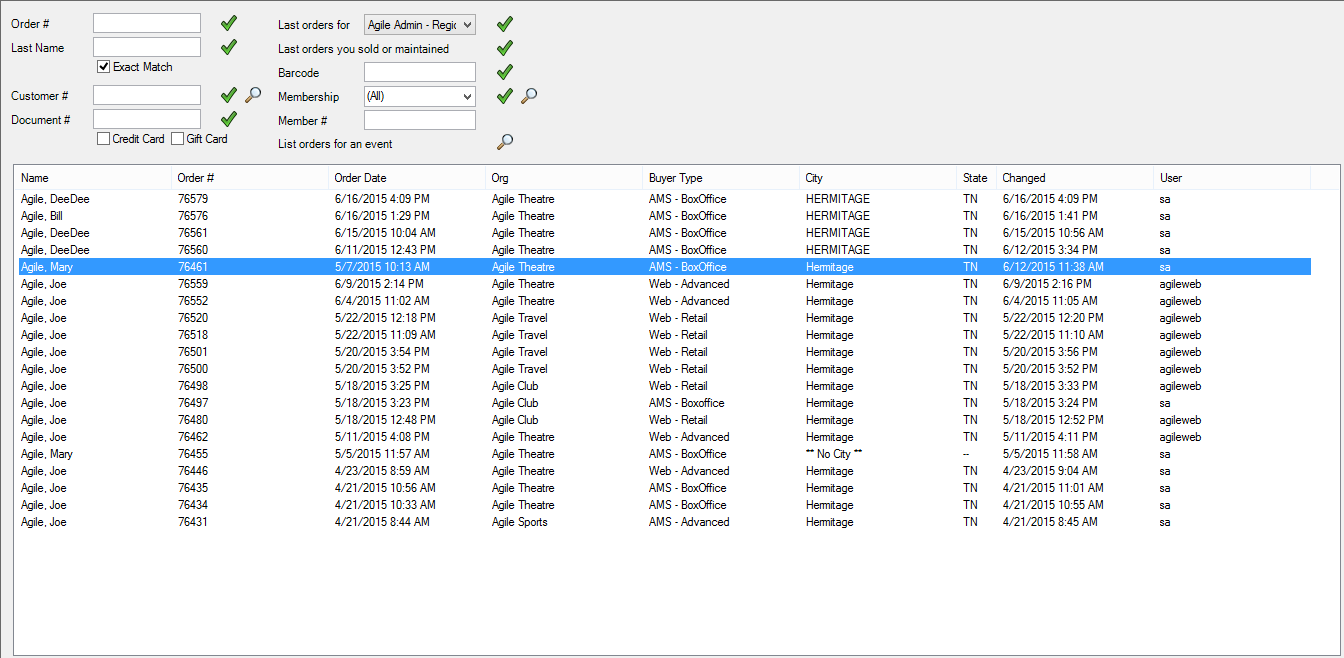 Image 35.  Once in the Item Summary, click the Billing Address at the top of the page. (Image 4) 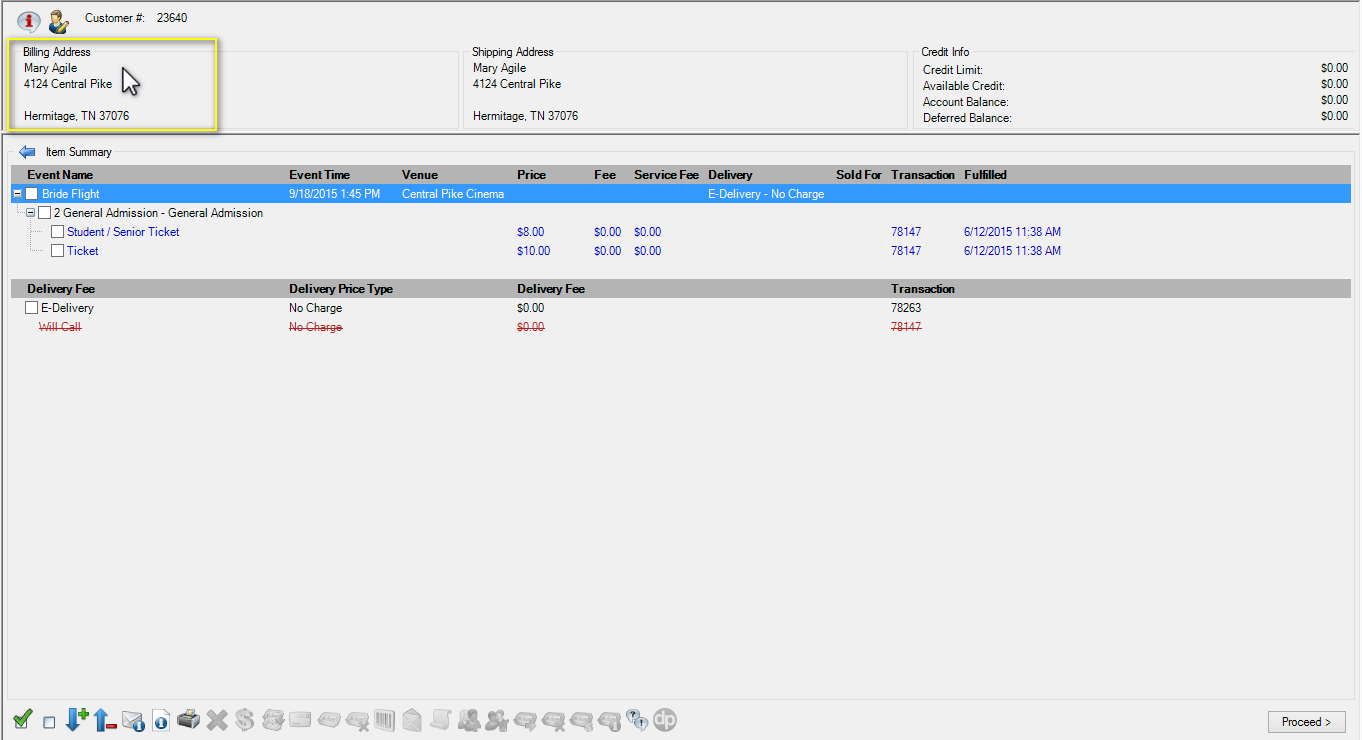 Image 46. The Address window will appear. (Image 5)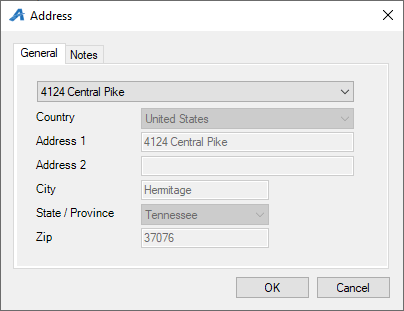 Image 57. From the drop-down menu, select either an address already in the system or Add a New Address to input a new billing address. Once the billing address has been changed, click OK. (Image 6)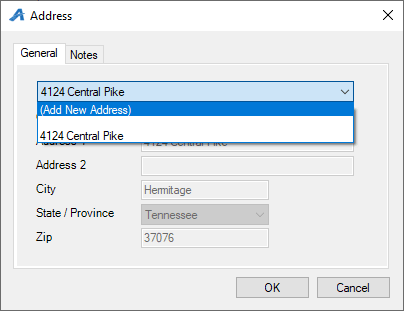 Image 68. You will be taken back to the Item Summary page. Click Proceed. (Image 7)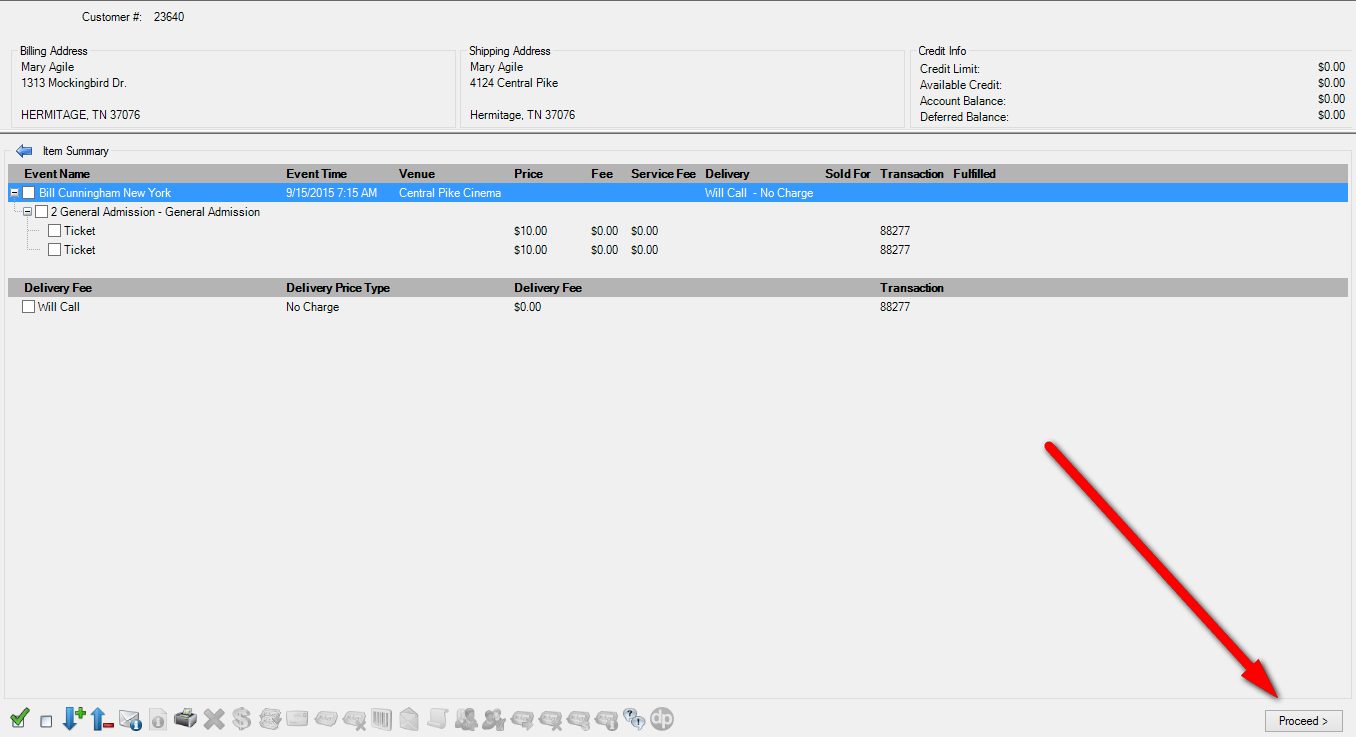 Image 78. You will be taken to the Payment screen. Click Finalize to save the changes to the Billing Address. (Image 8)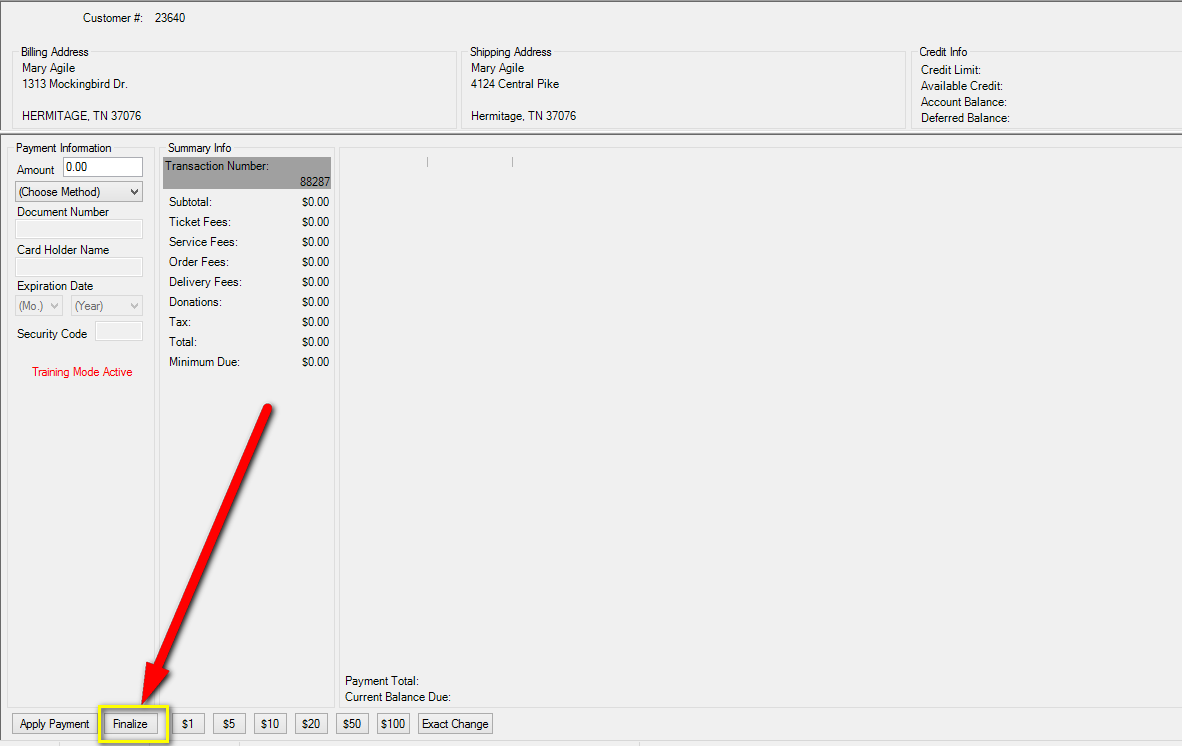 Image 8